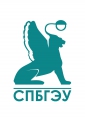 МИНИСТЕРСТВО НАУКИ И ВЫСШЕГО ОБРАЗОВАНИЯРОССИЙСКОЙ ФЕДЕРАЦИИФЕДЕРАЛЬНОЕ ГОСУДАРСТВЕННОЕ БЮДЖЕТНОЕ ОБРАЗОВАТЕЛЬНОЕ УЧРЕЖДЕНИЕВЫСШЕГО ОБРАЗОВАНИЯ«САНКТ-ПЕТЕРБУРГСКИЙ ГОСУДАРСТВЕННЫЙ ЭКОНОМИЧЕСКИЙ УНИВЕРСИТЕТ»Факультет информатики и прикладной математикиКафедра информационных систем и технологий								УТВЕРЖДАЮ:								Заведующий кафедрой									___________И.Л. Коршунов								«____»_____________2019 г.ЗАДАНИЕна выполнение ВКРобучающемуся______________________________________группы________1. Тема ВКР:___________________________________________________________________________________________________________________2. Цель и задачи ВКР:________________________________________________________________________________________________________________________________________________________________________________________________________________________________________________________________________________________________________3. Срок сдачи оформленной ВКР на кафедру (с сопроводительными документами) «_____»_____________ 2019 г.4. Перечень вопросов, подлежащих разработке и изложению в ВКР:________________________________________________________________________________________________________________________________________________________________________________________________________________________________________________________________________________________________________________________________________________________________________________________________________________________________________________________________________________________________________________________________________________________________________________________________________________________________________________________________________________________________________________________________________________________________________________________________________________________________________________________________________________________________________________________________________________________________________________________________________________________5. Консультанты по смежным вопросам ВКР: (с указанием относящихся к ним разделов работы): __________________________________________________________________________________________________________(указываются только при наличии, в случае отсутствия ставится прочерк)«____»__________________2019 г.Руководитель ВКР_________________________   ________________ (__________________)ученая степень, ученое звание            подпись				Ф.И.О.Студент(ка) 		               ________________ (__________________)                                                             подпись				Ф.И.О.